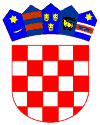 REPUBLIKA HRVATSKAOSJEČKO-BARANJSKA ŽUPANIJAOPĆINA VLADISLAVCIOPĆINSKI NAČELNIKNa temelju i članka 36. Statuta Općine Vladislavci  („Službeni glasnik“ Općine Vladislavci broj 3/13, 3/17, 2/18 i 4/20), općinski načelnik Općine Vladislavci, dana 15. lipnja  2020. godine, objavljujeJAVNI UVID na Nacrt prijedloga Javnog poziva za dodjelu potpora sukladno Programu potpora poljoprivredina području Općine Vladislavci za 2020. godinuJavni uvid traje od 15. lipnja  do 1. srpnja 2020. godine1.  Javni uvid na Nacrt prijedloga Javnog poziva za dodjelu potpora sukladno Programu potpora poljoprivredina području Općine Vladislavci za 2020. godinu trajat će od 15. lipnja  2020. godine do 1. srpnja  2020. godine. Za vrijeme trajanja javnog uvida za sve zainteresirane osobe osiguran je javni uvid u Nacrt prijedloga Javnog  poziva za dodjelu potpora sukladno Programu potpora poljoprivredi na području Općine Vladislavci za 2020. godinu u prostorijama Općine Vladislavci, K. Tomislava 141, Vladislavci,  svaki radni dan od 7,00 do 15,00 sati.Nacrt prijedloga Javnog poziva za dodjelu potpora sukladno Programu potpora poljoprivredi na području Općine Vladislavci za 2020. objavljen je i u elektronskom obliku na Internet stranici Općine Vladislavci, www.opcina-vladislavci.hr i na oglasnim pločama u naseljima Općine Vladislavci. 2. Primjedbe, prijedlozi i komentari na predloženi Javnog poziva za dodjelu potpora sukladno Programu potpora poljoprivredi na području Općine Vladislavci za 2020. mogu se predati u pisanom obliku putem urudžbenog zapisnika ili poštom zaključno s danom 01.07.2020. godine na adresu Općine Vladislavci, K. Tomislava 141, Vladislavci, 31404 Vladislavci. 3.  Primjedbe i prijedlozi koji nisu čitko napisani, potpisani (ime, prezime i adresa) i dostavljeni u roku, neće se uzeti u obzir u pripremi Izvješća o provedenom javnom uvidu. Osobni podaci koristiti će se u Izvješću o provedeno javnom uvidu.4.  Nacrt Prijedloga Javnog poziva predstavlja radni materijal pa je kao takav podložan ispravcima, izmjenama i dopunama te se ne može smatrati konačnim, u cijelosti dovršenim prijedlogom programa. KLASA: 320-02/20-01/10UR.BROJ: 2158/07-02-20-02Vladislavci, 15. lipnja 2020.  Općinski načelnikMarjan Tomas, v.r.